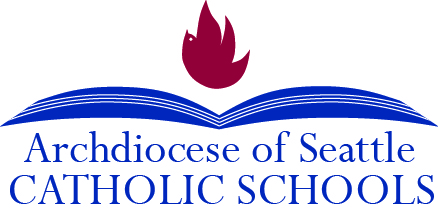 June 2019Dear High School Instructional Leaders Cohort 1 Members, It has been a great joy to work with you over the past two years and watch you grow in your leadership practice. As a group, you have learned how to explore problems of practice through cycles of inquiry and utilize a strengths-based stance to provide targeted feedback to your colleagues. We believe the next step for your learning is to dive deeper into this work and learn from each other. Over the course of the 2019-2020 school year, we will hold three cohort 1 meetings. During each meeting, we will work as a group to discuss problems of practice and deepen the inquiry work that you are leading both with individuals and with your departments. The success of your work together will be dependent upon your willingness to come to each meeting prepared with artifacts, problems of practice, and evidence of your impact on your teams’ or individual colleagues’ learning. In other words, you need to engage in this work regularly at the school level to get the most out of the opportunity to collaborate with your cohort 1 peers. To indicate your commitment to this work both for yourself and for your colleagues, kindly sign and return the attached form. Please send a paper or electronic copy to Kaitlyn O’Leary using the contact information below by September 15, 2019.  Thanks and we look forward to working with you, Kaitlyn O’LearyAssistant SuperintendentKaitlyn.oleary@seattlearch.org HS Instructional Leaders Cohort 1 Commitment FormAs a member of the Archdiocesan high school instructional leaders cohort 1, I commit to the following over the course of the 2019-2020 school year: Attending all three cohort sessions (September 24, November 20, January 27)Bringing artifacts and evidence of my work leading inquiry to each meetingEngaging in an inquiry cycle with at least one teacher in my department over the course of the school year. Name (Printed) ___________________________________________________________Signature ________________________________________________________________Date _______________________________